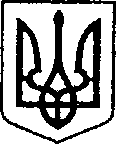                     УКРАЇНА                                            ЧЕРНІГІВСЬКА ОБЛАСТЬ    Н І Ж И Н С Ь К А    М І С Ь К А    Р А Д А   35 сесія VIII скликання                                   Р І Ш Е Н Н Я  від 08 грудня 2023р.	                  м. Ніжин	                    № 40-35/2023Про включення в перелік земельнихділянок для продажу права оренди на земельних торгах окремими лотами           Відповідно до статей 25, 26, 42, 59, 60, 73 Закону України «Про місцеве самоврядування в Україні», статей 12, 124, 135, 136, 137  Земельного кодексу України, статті 51 Водного кодексу України,  наказу Міністерства екології та природних ресурсів України від 18.05.2013 року № 99 «Про затвердження Порядку розроблення паспорта водного об’єкта», Регламенту Ніжинської міської ради Чернігівської області, затвердженого рішенням Ніжинської міської ради Чернігівської області VIII скликання від 27 листопада 2020 року  № 3-2/2020 (зі змінами), враховуючи заяви фізичних осіб, службову записку Управління комунального майна та земельних відносин Ніжинської міської ради Чернігівської області від 27.11.2023р. № 1041, міська рада вирішила:                  1.  Відмовити у включенні  в  перелік  вільних  від  забудови земельних ділянок,  право оренди  яких підлягає продажу на конкурентних засадах (земельних торгах) земельну ділянку в комплексі з розташованим на ній водним об’єктом за адресою: м. Ніжин, вул. Воздвиженська, орієнтовною площею 3,0000 га, із цільовим призначенням – для  рибогосподарських потреб,  продаж  права  оренди  на яку пропонується на  аукціоні  на підставі статей 12, 181, 182 Земельного кодексу України та у зв’язку з тим, що Ніжинська міська рада не вбачає розміщення в центральній частині міста земельної ділянки із  цільовим призначенням – для  рибогосподарських потреб. 	 2.  Включити  в  перелік  вільних  від забудови земельних ділянок,  право оренди  яких підлягає продажу на конкурентних засадах (земельних торгах) земельну ділянку орієнтовною площею 0,4500 га, за адресою:                         м. Ніжин, вул. Борзнянський шлях, із цільовим призначенням – для розміщення та експлуатації основних, підсобних і допоміжних будівель та споруд підприємств переробної, машинобудівної та іншої промисловості, продаж  права  оренди  на яку пропонується на  аукціоні.		2.1. Надати дозвіл Управлінню комунального майна та земельних відносин Ніжинської міської ради на виготовлення проекту землеустрою щодо відведення земельної ділянки орієнтовною площею 0,4500 га, за адресою:                  м. Ніжин, вул. Борзнянський шлях, із цільовим призначенням – для розміщення та експлуатації основних, підсобних і допоміжних будівель та споруд підприємств переробної, машинобудівної та іншої промисловості,  для подальшого продажу права оренди на конкурентних засадах (земельних торгах).          Пункт 3 про  включення  в  перелік  вільних  від забудови земельних ділянок,  право оренди  яких підлягає продажу на конкурентних засадах (земельних торгах), земельну ділянку площею 0,3026 га, кадастровий номер 7410400000:04:022:0001, за адресою: Чернігівська обл., м. Ніжин, вул. Незалежності, із цільовим призначенням – для будівництва та обслуговування   будівель торгівлі,  продаж  права  оренди  на яку пропонується на  аукціоні знято з порядку денного відповідно до  ч. 2 ст. 29 Регламенту Ніжинської міської ради Чернігівської області VIII скликання.            4.   Начальнику Управління комунального майна та земельних відносин  Онокало  І.А.  забезпечити  оприлюднення даного рішення на офіційному сайті Ніжинської міської ради протягом п’яти робочих днів з дня його прийняття.           5. Організацію виконання даного рішення покласти на першого заступника міського голови з питань діяльності виконавчих органів ради Вовченка Ф.І. та   Управління комунального майна та земельних відносин Ніжинської міської ради (Онокало І.А.).            6.  Контроль за виконанням даного рішення покласти на постійну комісію міської ради  з питань регулювання земельних відносин, архітектури, будівництва та охорони навколишнього середовища                                                     (голова комісії Глотко В.В.).Міський голова         				                      Олександр  КОДОЛА